Уважаемые родители!С началом зимних каникул у ваших детей увеличивается количество свободного времени, которое они часто проводят без должного контроля со стороны взрослых. Это может привести к угрозе жизни и здоровья детей, совершению правонарушений. Чтобы дети хорошо отдохнули, не совершили противоправных действий родителям рекомендуется: -провести с ними индивидуальные беседы, объяснив важные правила, соблюдение которых поможет сохранить жизнь; -решить проблему свободного времени ребенка. Помните, что в ночное время (с 22.00 до 06.00 часов) детям и подросткам законодательно запрещено появляться на улице без сопровождения взрослых; -постоянно быть в курсе, где и с кем находится ваш ребенок, контролировать место его пребывания; -убедить детей, что вне зависимости от того, что произошло, вы должны знать о происшествии с ребенком. Объяснить детям, что некоторые факты никогда нельзя скрывать от взрослых, даже если они обещали хранить их в секрете; - изучить с детьми правила дорожного движения. Напомнить, что зимой асфальт становится скользким, тормозной путь у машин увеличивается, поэтому ребенку необходимо быть особенно внимательным, когда он переходит дорогу, особенно в темное время суток; -особой популярностью среди детворы пользуется катание с горок. Проконтролируйте, чтобы ваши дети не устраивали горки вблизи проезжей части. Категорически запрещается хвататься за автомобили или привязывать к ним санки; -во избежание несчастных случаев, объясните детям, что находиться на водоемах в зимнее время очень опасно. Не разрешайте детям играть вблизи высоковольтных линий, недостроенных и разрушенных зданий; употреблять лекарственные препараты без Вас.Безопасность школьника на каникулах во многом зависит от того, знает ли он, как пользоваться пиротехническими изделиями. Пиротехнические игрушки не прощают неосторожности! Классические праздничные травмы подростков – ожоги кожи и глаз. Не застрахованы от травм и маленькие дети, которым досталась просто роль зрителя: петарды и ракеты поражают рикошетом, если неправильно рассчитана их траектория. А бенгальские огни часто становятся причиной ожогов малышей. Уважаемые родители! Помните: сохранение жизни и здоровья детей - главная обязанность взрослых. Пожалуйста, сделайте все, чтобы каникулы ваших детей прошли благополучно, а отдых не был омрачен печальными событиями.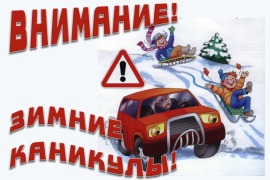 Памятка для родителей«Техника безопасности учащихся в период зимних каникул»с 28.12.2020 по 10.01.2021